LOCATION.--Lat 42°33'18", long 90°44'46" referenced to North American Datum of 1927, in NW 1/4 NE 1/4 sec.05, T.89 N., R.2 E., Dubuque County, IA, Hydrologic Unit 07060003, on left bank 10 ft upstream from bridge on Access Road, 1.7 mi east of Durango, 300 ft upstream from Cloie Branch, and 6.4 mi upstream from mouth.DRAINAGE AREA.--130 mi².PERIOD OF RECORD.--Discharge records from October 1934 to February 1982; annual maximum discharge, water years 1983, 1986-1992, 1994, 1997-1999.GAGE.--Water-stage recorder. Datum of gage is 612.03 ft above National Geodetic Vertical Datum of 1929. Prior to January 5, 1939, nonrecording gage at same site and datum.EXTREMES OUTSIDE PERIOD OF RECORD.--Flood of June 15, 1925, reached a stage of about 22.10 ft, discharge about 29,000 ft³/s, from information by U.S. Army Corps of Engineers. Flood of July 28, 2011, reached a stage of 22.94 ft, discharge about 34,800 ft³/s.A summary of all available data for this streamgage is provided through the USGS National Water Information System web interface (NWISWeb). The following link provides access to current/historical observations, daily data, daily statistics, monthly statistics, annual statistics, peak streamflow, field measurements, field/lab water-quality samples, and the latest water-year summaries. Data can be filtered by parameter and/or dates, and can be output in various tabular and graphical formats.http://waterdata.usgs.gov/nwis/inventory/?site_no=05414500The USGS WaterWatch Toolkit is available at: http://waterwatch.usgs.gov/?id=ww_toolkitTools for summarizing streamflow information include the duration hydrograph builder, the cumulative streamflow hydrograph builder, the streamgage statistics retrieval tool, the rating curve builder, the flood tracking chart builder, the National Weather Service Advanced Hydrologic Prediction Service (AHPS) river forecast hydrograph builder, and the raster-hydrograph builder.  Entering the above number for this streamgage into these toolkit webpages will provide streamflow information specific to this streamgage.A description of the statistics presented for this streamgage is available in the main body of the report at:http://dx.doi.org/10.3133/ofr20151214A link to other streamgages included in this report, a map showing the location of the streamgages, information on the programs used to compute the statistical analyses, and references are included in the main body of the report.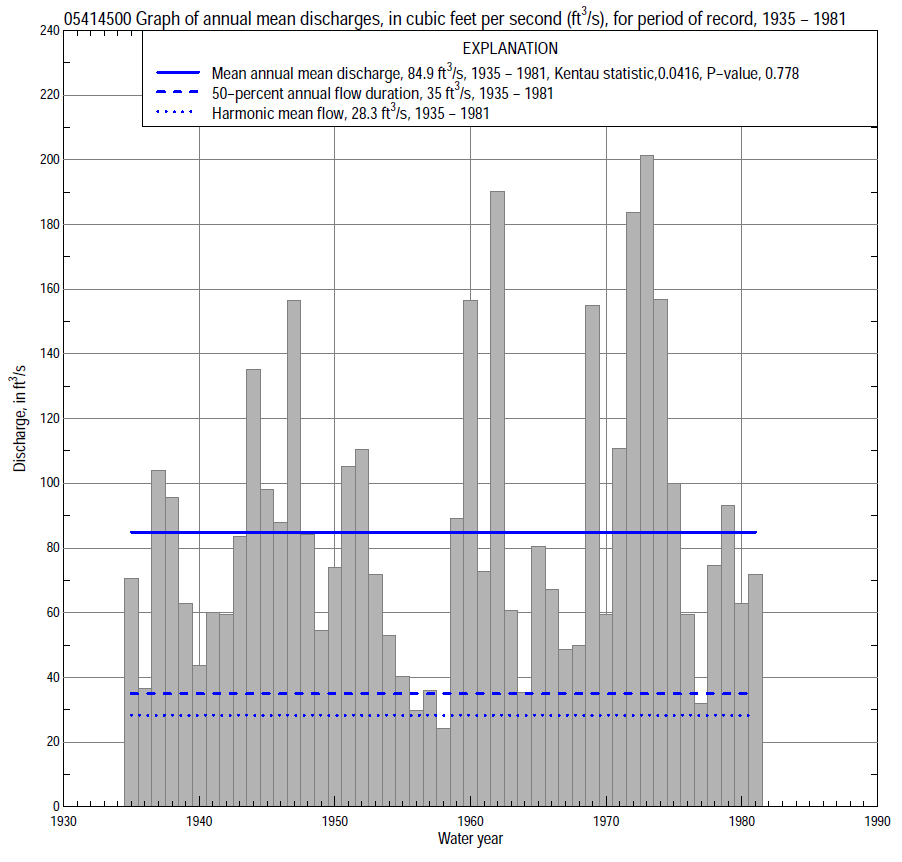 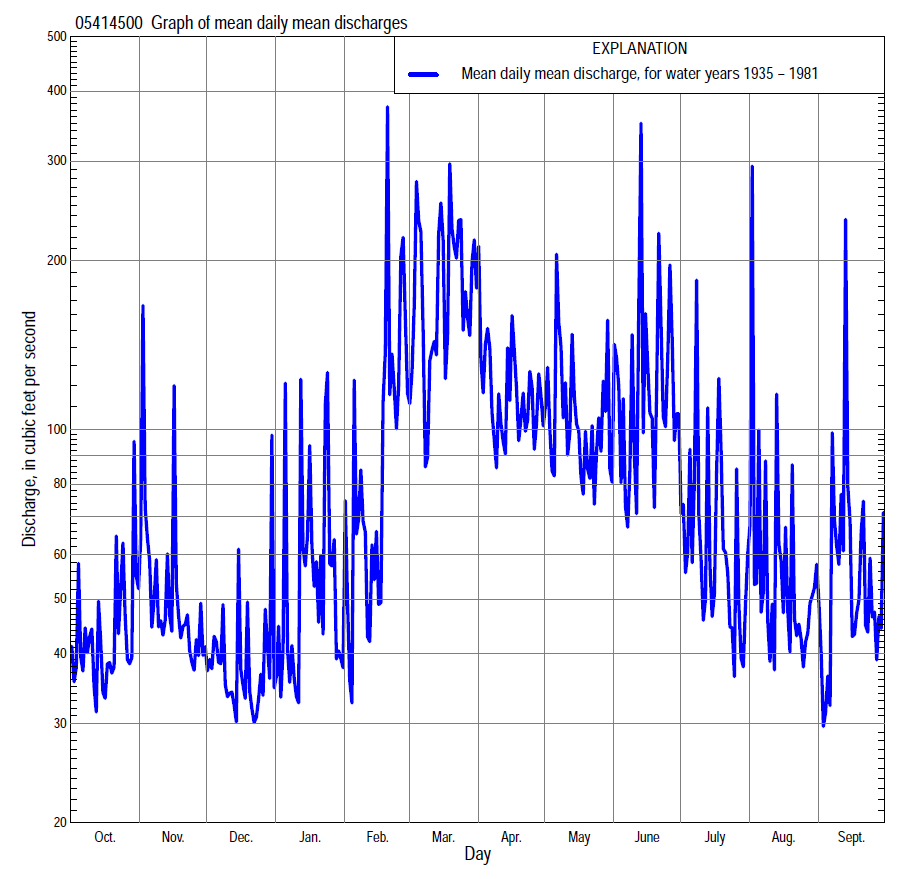 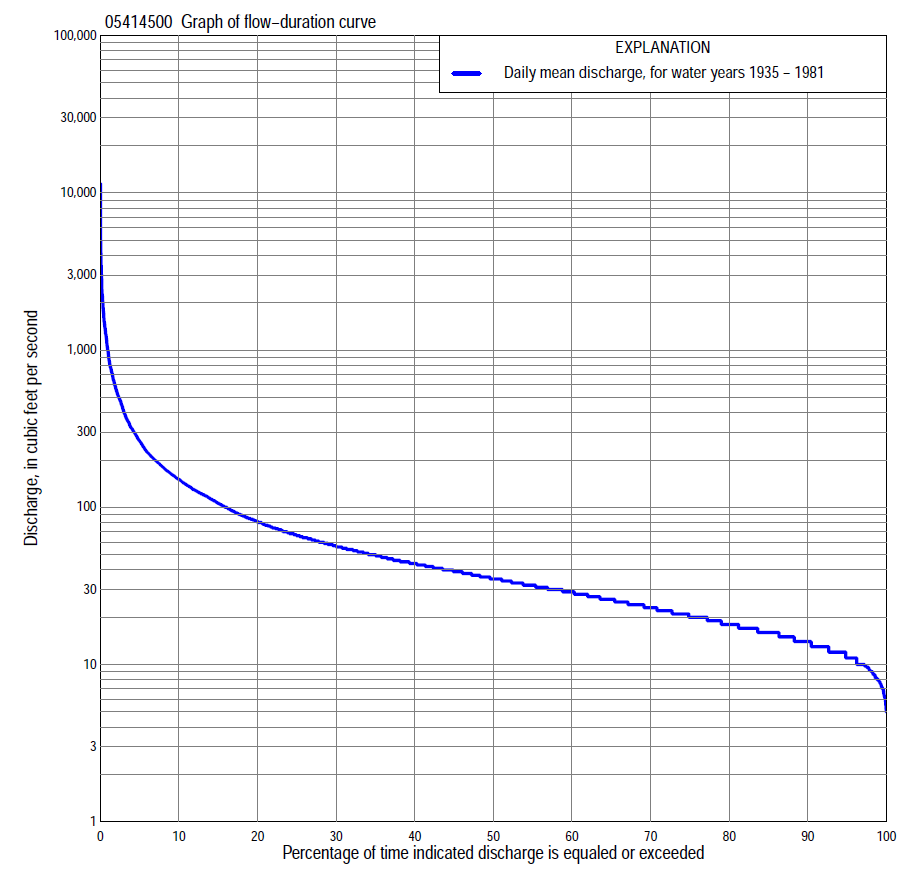 Statistics Based on the Entire Streamflow Period of Record05414500 Monthly and annual flow durations, based on 1935–81 period of record (47 years)05414500 Monthly and annual flow durations, based on 1935–81 period of record (47 years)05414500 Monthly and annual flow durations, based on 1935–81 period of record (47 years)05414500 Monthly and annual flow durations, based on 1935–81 period of record (47 years)05414500 Monthly and annual flow durations, based on 1935–81 period of record (47 years)05414500 Monthly and annual flow durations, based on 1935–81 period of record (47 years)05414500 Monthly and annual flow durations, based on 1935–81 period of record (47 years)05414500 Monthly and annual flow durations, based on 1935–81 period of record (47 years)05414500 Monthly and annual flow durations, based on 1935–81 period of record (47 years)05414500 Monthly and annual flow durations, based on 1935–81 period of record (47 years)05414500 Monthly and annual flow durations, based on 1935–81 period of record (47 years)05414500 Monthly and annual flow durations, based on 1935–81 period of record (47 years)05414500 Monthly and annual flow durations, based on 1935–81 period of record (47 years)05414500 Monthly and annual flow durations, based on 1935–81 period of record (47 years)Percentage of days discharge equaled or exceededDischarge (cubic feet per second)Discharge (cubic feet per second)Discharge (cubic feet per second)Discharge (cubic feet per second)Discharge (cubic feet per second)Annual flow durationsAnnual flow durationsPercentage of days discharge equaled or exceededOctNovDecJanFebMarAprMayJuneJulyAugSeptAnnualKentau statisticP-value998.0  8.68.67.67.8141412107.06.07.28.00.2510.013988.6119.18.09.8161714117.47.67.79.10.2400.01895  1112109.6    11172117149.89.210         110.2200.02990  13141211    1322292518141212         140.1940.05585  14151412    1626352922161313         160.1850.06780  16171514    1831393326181515         180.1710.09175  17181615    2036433628201716         200.1530.13270  18201818    2241474032221817         230.1390.17165  20232019    2449514336242019         260.1290.20560  22262221    2656574740262121        280.1080.28755  24292523    2963635344282424         320.0950.34950  26312625    3269705848312626         350.0800.43545  28332927    3681786454342928         390.0620.54540  30363130    4097877060373332         440.0310.76235  32403333    45118977768413835         490.0320.75530  35433637    501391128678474339         560.0270.79725  40464041    5616812610290574943         660.0420.68620  47524549    70208148120114685648         810.0390.70715  56615358    98281179151142836760       1060.0430.67310  73816676  15340422619419810893    88       1500.0430.673   512214786143 357764328295390195173  176       2650.0680.503   2209221130354     9961,320566554852411355  368       5650.0030.985   1320358163707  1,5001,7808227791,720594601  610       964-0.0030.98505414500 Annual exceedance probability of instantaneous peak discharges, in cubic feet per second (ft3/s), based on the Weighted Independent Estimates method,05414500 Annual exceedance probability of instantaneous peak discharges, in cubic feet per second (ft3/s), based on the Weighted Independent Estimates method,05414500 Annual exceedance probability of instantaneous peak discharges, in cubic feet per second (ft3/s), based on the Weighted Independent Estimates method,05414500 Annual exceedance probability of instantaneous peak discharges, in cubic feet per second (ft3/s), based on the Weighted Independent Estimates method,05414500 Annual exceedance probability of instantaneous peak discharges, in cubic feet per second (ft3/s), based on the Weighted Independent Estimates method,Annual exceed-ance probabilityRecur-rence interval (years)Discharge (ft3/s)95-percent lower confi-dence interval (ft3/s)95-percent upper confi-dence interval (ft3/s)0.50026,5105,7507,3800.200511,60010,20013,3000.1001015,50013,40018,0000.0402520,90017,40025,1000.0205025,10020,20031,2000.01010029,60023,00038,0000.00520034,20025,70045,5000.00250040,70029,10056,800and based on the expected moments algorithm/multiple Grubbs-Beck analysis computed using a historical period length of 137 years (1877–2013)and based on the expected moments algorithm/multiple Grubbs-Beck analysis computed using a historical period length of 137 years (1877–2013)and based on the expected moments algorithm/multiple Grubbs-Beck analysis computed using a historical period length of 137 years (1877–2013)and based on the expected moments algorithm/multiple Grubbs-Beck analysis computed using a historical period length of 137 years (1877–2013)and based on the expected moments algorithm/multiple Grubbs-Beck analysis computed using a historical period length of 137 years (1877–2013)0.50026,6105,4807,9300.200511,9009,88014,4000.1001016,10013,20019,8000.0402522,10017,70028,3000.0205027,10021,30036,6000.01010032,50024,80046,9000.00520038,20028,40059,6000.00250046,50033,10081,100Kentau statisticKentau statistic-0.026P-valueP-value0.783Begin yearBegin year1935End yearEnd year1999Number of peaksNumber of peaks5705414500 Annual exceedance probability of high discharges, based on 1935–81 period of record (47 years)05414500 Annual exceedance probability of high discharges, based on 1935–81 period of record (47 years)05414500 Annual exceedance probability of high discharges, based on 1935–81 period of record (47 years)05414500 Annual exceedance probability of high discharges, based on 1935–81 period of record (47 years)05414500 Annual exceedance probability of high discharges, based on 1935–81 period of record (47 years)05414500 Annual exceedance probability of high discharges, based on 1935–81 period of record (47 years)05414500 Annual exceedance probability of high discharges, based on 1935–81 period of record (47 years)Annual exceedance probabilityRecur-rence interval (years)Maximum average discharge (ft3/s) for indicated number of consecutive daysMaximum average discharge (ft3/s) for indicated number of consecutive daysMaximum average discharge (ft3/s) for indicated number of consecutive daysMaximum average discharge (ft3/s) for indicated number of consecutive daysMaximum average discharge (ft3/s) for indicated number of consecutive daysAnnual exceedance probabilityRecur-rence interval (years)13715300.9901.0145623514987560.9501.05721380228137910.9001.119194872861741170.8001.251,2306563762311570.50022,1601,1406343982730.20053,7601,9301,0606784610.100       105,0302,5201,3908946010.040  256,8403,3301,8601,2007910.020  508,3503,9702,2301,4409400.010     1009,9804,6402,6401,7101,1000.005     20011,7005,3503,0701,9901,2600.002     50014,3006,3303,6902,4001,480Kentau statisticKentau statistic0.0430.0290.0430.0290.025P-valueP-value0.6730.7830.6800.7830.81205414500 Annual nonexceedance probability of low discharges, based on April 1935 to March 1981 period of record (46 years)05414500 Annual nonexceedance probability of low discharges, based on April 1935 to March 1981 period of record (46 years)05414500 Annual nonexceedance probability of low discharges, based on April 1935 to March 1981 period of record (46 years)05414500 Annual nonexceedance probability of low discharges, based on April 1935 to March 1981 period of record (46 years)05414500 Annual nonexceedance probability of low discharges, based on April 1935 to March 1981 period of record (46 years)05414500 Annual nonexceedance probability of low discharges, based on April 1935 to March 1981 period of record (46 years)05414500 Annual nonexceedance probability of low discharges, based on April 1935 to March 1981 period of record (46 years)05414500 Annual nonexceedance probability of low discharges, based on April 1935 to March 1981 period of record (46 years)05414500 Annual nonexceedance probability of low discharges, based on April 1935 to March 1981 period of record (46 years)Annual nonexceed-ance probabilityRecur-rence interval (years)Minimum average discharge (cubic feet per second)                                                                                    for indicated number of consecutive daysMinimum average discharge (cubic feet per second)                                                                                    for indicated number of consecutive daysMinimum average discharge (cubic feet per second)                                                                                    for indicated number of consecutive daysMinimum average discharge (cubic feet per second)                                                                                    for indicated number of consecutive daysMinimum average discharge (cubic feet per second)                                                                                    for indicated number of consecutive daysMinimum average discharge (cubic feet per second)                                                                                    for indicated number of consecutive daysMinimum average discharge (cubic feet per second)                                                                                    for indicated number of consecutive daysMinimum average discharge (cubic feet per second)                                                                                    for indicated number of consecutive daysMinimum average discharge (cubic feet per second)                                                                                    for indicated number of consecutive daysAnnual nonexceed-ance probabilityRecur-rence interval (years)137143060901201830.01 1004.14.34.74.95.66.58.19.110.00.02   504.64.85.35.66.37.49.010.0  110.05   205.55.86.36.87.78.9 1112  130.10   106.56.97.58.09.211 1214  160.20     57.98.59.29.9   1113 1517  200.50     2 12 13 14 151720 2325  310.801.25 18 20 21 222632 3841  530.901.11 23 25 26 283241 5055  710.961.04 30 32 33 354154 67761000.981.02 35 37 39 414764 83951260.991.01 41 43 45 475476101 117156Kentau statisticKentau statistic0.1640.1860.1680.1520.1390.1210.0850.0860.117P-valueP-value0.1090.0690.1010.1400.1760.2400.4100.4050.25605414500 Annual nonexceedance probability of seasonal low discharges, based on October 1934 to December 1981 period of record (47–48 years)05414500 Annual nonexceedance probability of seasonal low discharges, based on October 1934 to December 1981 period of record (47–48 years)05414500 Annual nonexceedance probability of seasonal low discharges, based on October 1934 to December 1981 period of record (47–48 years)05414500 Annual nonexceedance probability of seasonal low discharges, based on October 1934 to December 1981 period of record (47–48 years)05414500 Annual nonexceedance probability of seasonal low discharges, based on October 1934 to December 1981 period of record (47–48 years)05414500 Annual nonexceedance probability of seasonal low discharges, based on October 1934 to December 1981 period of record (47–48 years)05414500 Annual nonexceedance probability of seasonal low discharges, based on October 1934 to December 1981 period of record (47–48 years)05414500 Annual nonexceedance probability of seasonal low discharges, based on October 1934 to December 1981 period of record (47–48 years)05414500 Annual nonexceedance probability of seasonal low discharges, based on October 1934 to December 1981 period of record (47–48 years)05414500 Annual nonexceedance probability of seasonal low discharges, based on October 1934 to December 1981 period of record (47–48 years)05414500 Annual nonexceedance probability of seasonal low discharges, based on October 1934 to December 1981 period of record (47–48 years)Annual nonexceed-ance probabilityRecur-rence interval (years)Minimum average discharge (cubic feet per second)                                                                          for indicated number of consecutive daysMinimum average discharge (cubic feet per second)                                                                          for indicated number of consecutive daysMinimum average discharge (cubic feet per second)                                                                          for indicated number of consecutive daysMinimum average discharge (cubic feet per second)                                                                          for indicated number of consecutive daysMinimum average discharge (cubic feet per second)                                                                          for indicated number of consecutive daysMinimum average discharge (cubic feet per second)                                                                          for indicated number of consecutive daysMinimum average discharge (cubic feet per second)                                                                          for indicated number of consecutive daysMinimum average discharge (cubic feet per second)                                                                          for indicated number of consecutive daysMinimum average discharge (cubic feet per second)                                                                          for indicated number of consecutive daysAnnual nonexceed-ance probabilityRecur-rence interval (years)171430171430January-February-MarchJanuary-February-MarchJanuary-February-MarchJanuary-February-MarchApril-May-JuneApril-May-JuneApril-May-JuneApril-May-June0.01   1002.33.14.05.13.04.04.04.50.02    503.44.35.05.85.65.65.95.70.05    205.46.26.77.37.88.59.5110.10    107.48.39.39.61112  14170.20      5              10 11 13  141517  20260.50      2              17 19 21  272731  36500.801.25              26 29 32  514451  60840.901.11              31 35 38  675663  75  1070.961.04              38 43 45  887179  93  1340.981.02              42 48 501048290106  1540.991.01             46 53 5511992 101119  173Kentau statisticKentau statistic0.1130.0800.031-0.0440.0800.0460.000-0.008P-valueP-value0.2660.4360.7690.6660.4350.6531.0000.942July-August-SeptemberJuly-August-SeptemberJuly-August-SeptemberJuly-August-SeptemberOctober-November-DecemberOctober-November-DecemberOctober-November-DecemberOctober-November-December0.01   1001.31.94.87.65.86.47.28.40.02    502.43.15.48.16.16.87.68.90.05    204.45.16.59.26.97.88.6100.10    106.47.28.1  117.99.2  10120.20      59.4 10 11  141012  13150.50      2              17 18 19  231619  20240.801.25              26 28 31  392731  33390.901.11              32 34 40  503439  42500.961.04              39 41 51  644450  54630.981.02              44 47 59  745158  62730.991.01             48 52 67  845865  7183Kentau statisticKentau statistic0.2500.2310.2080.1810.1830.2310.2280.165P-valueP-value0.0140.0220.0400.0740.0680.0210.0230.100